ПРОЕКТ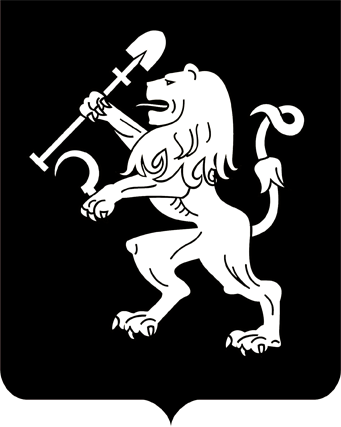 АДМИНИСТРАЦИЯ ГОРОДА КРАСНОЯРСКАПОСТАНОВЛЕНИЕОб установлении публичного сервитута на земельный участок 
с кадастровым номером 24:50:0700218:79, расположенный 
по ул. 60 лет ОктябряВ соответствии со ст. 23 Земельного кодекса Российской Федерации, ст. 16, 33 Федерального закона от 06.10.2003 № 131-ФЗ «Об общих принципах организации местного самоуправления в Российской Федерации», Положением об организации и проведении публичных слушаний в городе Красноярске, утвержденным решением Красноярского городского Совета депутатов от 25.02.2009 № 5-72, постановлениями администрации города от 28.07.2015 № 490 «Об утверждении Регламента взаимодействия органов администрации города при подготовке решений об установлении и прекращении публичных сервитутов на территории города Красноярска», от 02.09.2016 № 504 «О назначении общественных слушаний по проекту постановления администрации города об установлении публичного сервитута на земельный участок с кадастровым номером 24:50:0700218:79, расположенный по ул. 60 лет Октября», с учетом заключения о результатах публичных слушаний от ___________, руководствуясь ст. 41, 58, 59 Устава города Красноярска,ПОСТАНОВЛЯЮ:1. Установить публичный сервитут в целях прохода и проезда в отношении части земельного участка площадью 5712 кв. м., входящего в границы земельного участка площадью 9633 кв. м. с кадастровым номером 24:50:0700218:79, расположенного по адресу: г. Красноярск, ул. 60 лет Октября, категория земель: земли населенных пунктов, разрешенное использование: для использования в целях эксплуатации нежилых зданий, предоставленного АО «Красфарма» по договору аренды до 12.01.2022, в соответствии со схемой земельного участка, согласно приложению. 2. Публичный сервитут устанавливается в отношении части земельного участка безвозмездно на постоянный срок со дня государственной регистрации публичного сервитута.3. Заинтересованные лица вправе использовать часть земельного участка, указанную в пункте 1 настоящего постановления, в целях прохода и проезда на основании публичного сервитута.4. Департаменту муниципального имущества и земельных отношений администрации города обеспечить: государственную регистрацию публичного сервитута на земельный участок в Управлении Федеральной службы государственной регистрации, кадастра и картографии по Красноярскому краю;5. Управлению архитектуры администрации города: в течение пяти дней со дня принятия настоящего постановления направить копию постановления правообладателю земельного участка.6. Настоящее постановление опубликовать в газете «Городские новости» и разместить на официальном сайте администрации города                в течение трех дней со дня его принятия.7. Постановление вступает в силу со дня его официального опубликования.Глава города                                                                          Э.Ш. АкбулатовСХЕМА ЗЕМЕЛЬНОГО УЧАСТКА,в отношении части которого планируется установление публичного сервитута в целях прохода и проезда,расположенного по ул. 60 лет Октября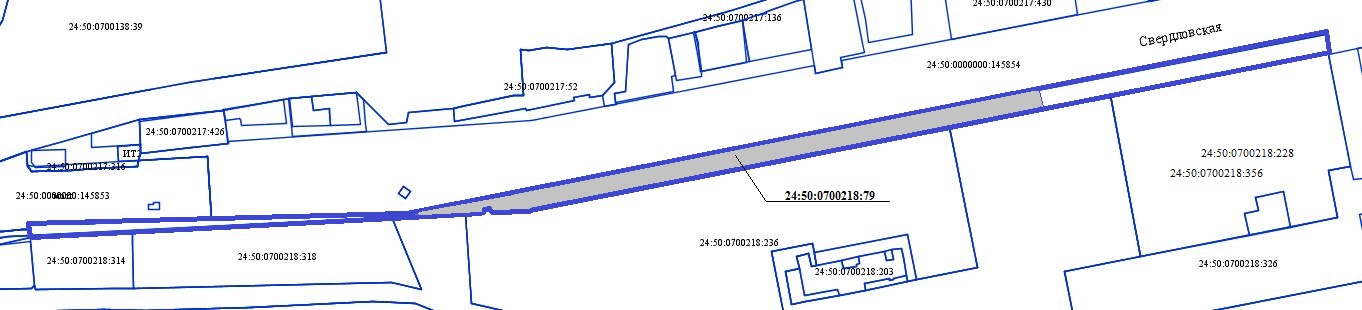 «___»__________№ __________Приложение к постановлению администрации городаот «___»__________2016 №__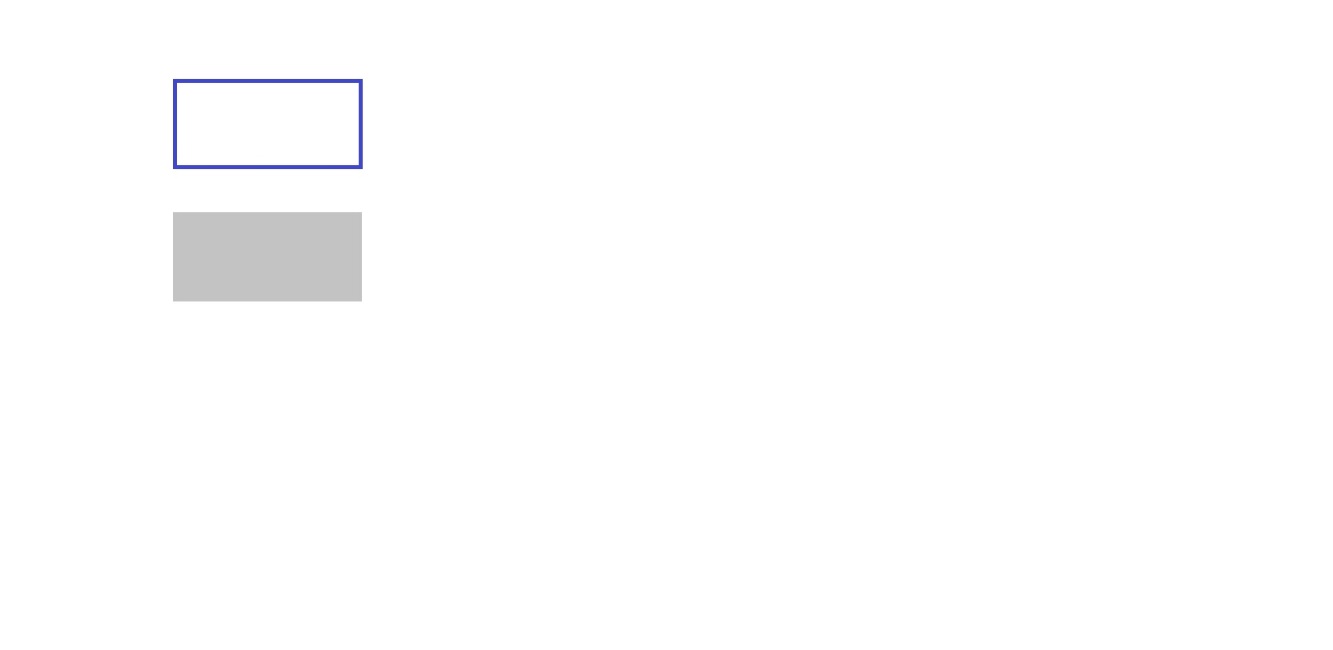 земельный участок, в отношении части которого планируется установление публичного сервитутазона действия публичного сервитута